Lesson 9:  Arc Length and Areas of Sectors Student OutcomesWhen students are provided with the angle measure of the arc and the length of the radius of the circle, they understand how to determine the length of an arc and the area of a sector.Lesson NotesThis lesson explores the following geometric definitions:  Arc:  An arc is any of the following three figures—a minor arc, a major arc, or a semicircle.Length of an Arc:  The length of an arc is the circular distance around the arc.Minor and Major Arc:  In a circle with center , let  and  be different points that lie on the circle but are not the endpoints of a diameter.  The minor arc between  and  is the set containing , , and all points of the circle that are in the interior of .  The major arc is the set containing , , and all points of the circle that lie in the exterior of .Radian:  A radian is the measure of the central angle of a sector of a circle with arc length of one radius length.Sector:  Let arc  be an arc of a circle with center  and radius .  The union of the segments , where  is any point on the arc , is called a sector.  The arc  is called the arc of the sector, and  is called its radius.Semicircle:  In a circle, let  and  be the endpoints of a diameter.  A semicircle is the set containing , , and all points of the circle that lie in a given half-plane of the line determined by the diameter.ClassworkOpening (2 minutes)In Lesson 7, we studied arcs in the context of the degree measure of arcs and how those measures are determined.Today we examine the actual length of the arc, or arc length.  Think of arc length in the following way:  If we laid a piece of string along a given arc and then measured it against a ruler, this length would be the arc length.Example 1 (12 minutes)Discuss the following exercise with a partner.Example 1 What is the length of the arc of degree measure  in a circle of radius cm?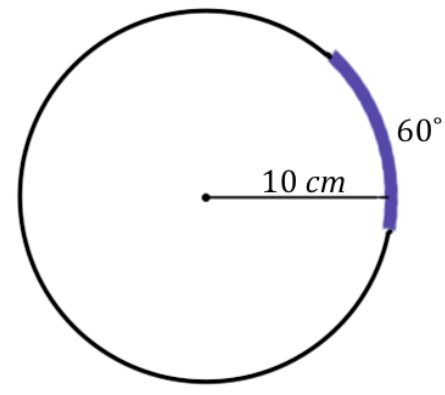 The marked arc length is  cm.Encourage students to articulate why their computation works.  Students should be able to describe that the arc length is a fraction of the entire circumference of the circle, and that fractional value is determined by the arc degree measure divided by .  This will help them generalize the formula for calculating the arc length of a circle with arc degree measure  and radius .Given the concentric circles with center  and with , calculate the arc length intercepted by  on each circle.  The inner circle has a radius of  and each circle has a radius  units greater than the previous circle.Arc length of circle with radius  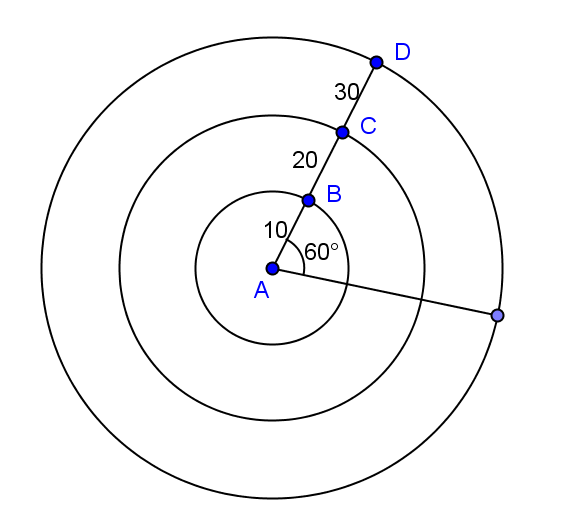 Arc length of circle with radius  Arc length of circle with radius  An arc, again of degree measure , has an arc length of cm.  What is the radius of the circle on which the arc sits?The radius of the circle on which the arc sits is cm.Notice that provided any two of the following three pieces of information–the radius, the central angle (or arc degree measure), or the arc length–we can determine the third piece of information.Give a general formula for the length of an arc of degree measure  on a circle of radius .Arc length Is the length of an arc intercepted by an angle proportional to the radius?  Explain.Yes, the arc angle length is a constant times the radius when x is a constant angle measure, so it is proportional to the radius of an arc intercepted by an angle.Support parts (a)–(d) with these follow up questions regarding arc lengths.  Draw the corresponding figure with each question as you pose the question to the class.From the belief that for any number between  and , there is an angle of that measure, it follows that for any length between  and , there is an arc of that length on a circle of radius.Additionally, we drew a parallel with the  protractor axiom (“angles add”) in Lesson 7 with respect to arcs.  For example, if we have arcs  and  as in the following figure, what can we conclude about ?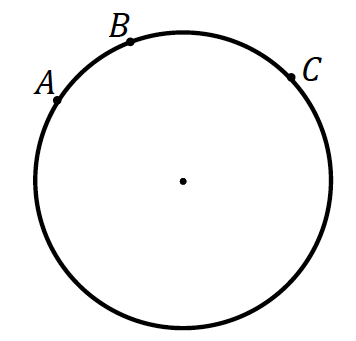 We can draw the same parallel with arc lengths.  With respect to the same figure, we can say:  Then, given any minor arc, such as minor arc , what must the sum of a minor arc and its corresponding major arc (in this example major arc ) sum to?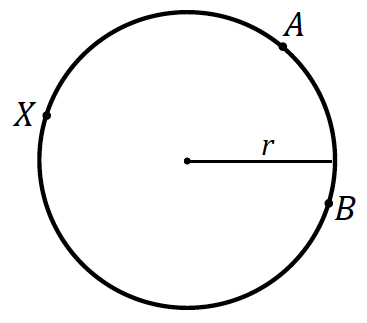 The sum of their arc lengths is the entire circumference of the circle, or .What is the possible range of lengths of any arc length?  Can an arc length have a length of ?  Why or why not?No, an arc has, by definition, two different endpoints.  Hence, its arc length is always greater than zero.Can an arc length have the length of the circumference, ?Students may disagree about this.  Confirm that an arc length refers to a portion of a full circle.  Therefore, arc lengths fall between  and ; .In part (a), the arc length is .  Look at part (b).  Have students calculate the arc length as the central angle stays the same, but the radius of the circle changes.  If students write out the calculations, they will see the relationship and constant of proportionality that we are trying to discover through the similarity of the circles.What variable is determining arc length as the central angle remains constant?  Why?The radius determines the size of the circle because all circles are similar.Is the length of an arc intercepted by an angle proportional to the radius?  If so, what is the constant of proportionality?Yes, or, where  is a constant angle measure in degree, the constant of proportionality is .What is the arc length if the central angle has a measure of ?What we have just shown is that for every circle, regardless of the radius length, a central angle of  produces an arc of length   Repeat that with me.For every circle, regardless of the radius length, a central angle of  produces an arc of length Mathematicians have used this relationship to define a new angle measure, a radian.  A radian is the measure of the central angle of a sector of a circle with arc length of one radius length.  Say that with me.A radian is the measure of the central angle of a sector of a circle with arc length of one radius length.So .  What does  equal in radian measure? radians.What does  or a rotation through a full circle equal in radian measure? radians.Notice, this is consistent with what we found above.Exercise 1 (5 minutes)Exercise 1The radius of the following circle is cm and the .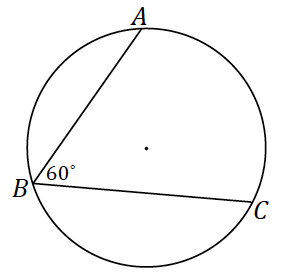 What is the arc length of ?The degree measure of arc  is .  Then the arc length of  isThe arc length of  is cm.What is the radian measure of the central angle?Arc length Arc length = The measure of the central angle in radians =  radians.Discussion (5 minutes)Discuss what a sector is and how to find the area of a sector.A sector can be thought of as the portion of a disk defined by an arc.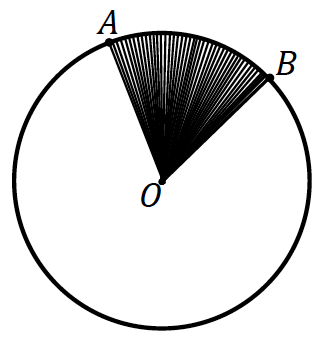 Sector:  Let  be an arc of a circle with center  and radius .  The union of all segments , where  is any point of , is called a sector.Example 2 (8 minutes)Allow students to work in partners or small groups on the questions before offering prompts.Example 2Circle  has a radius of cm.  What is the area of the circle?  Write the formula.What is the area of half of the circle?  Write and explain the formula. .   is the radius of the circle, and , which is the fraction of the circle.What is the area of a quarter of the circle?  Write and explain the formula. .   is the radius of the circle, and , which is the fraction of the circle.Make a conjecture about how to determine the area of a sector defined by an arc measuring  degrees. ; the area of the circle times the arc measure divided by The area of the sector  is  .Again, as with Example 1, part (a), encourage students to articulate why the computation works.Circle  has a minor arc  with an angle measure of .  Sector  has an area of .  What is the radius of circle ?The radius has a length of units.Give a general formula for the area of a sector defined by arc of angle measure  on a circle of radius ?Area of sector Exercises 2–3 (7 minutes)Exercises 2–3The area of sector  in the following image is .  Find the measurement of the central angle labeled .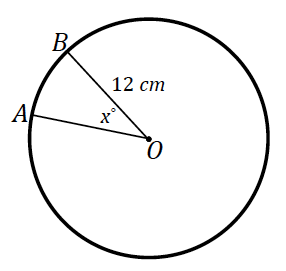 The central angle has a measurement of .In the following figure, circle  has a radius of cm,  and cm.  Find: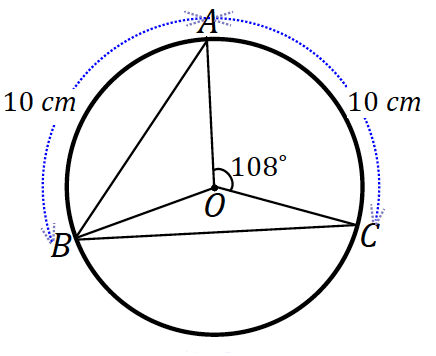 Area of sector The area of sector  is .Closing (1 minute)Present the following questions to the entire class, and have a discussion.What is the formula to find the arc length of a circle provided the radius  and an arc of angle measure ?What is the formula to find the area of a sector of a circle provided the radius  and an arc of angle measure ?What is a radian?The measure of the central angle of a sector of a circle with arc length of one radius length.Exit Ticket (5 minutes) Name                 							         		Date              		         Lesson 9:  Arc Length and Areas of SectorsExit Ticket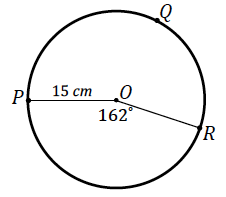 Find the arc length of .Find the area of sector .Exit Ticket Sample SolutionsFind the arc length of .The arc length of  is cm or cm.Find the area of sector . The area of sector  is .Problem Set Sample Solutions and  are points on the circle of radius cm and the measure of arc  is .  Find, to one decimal place each of the following:  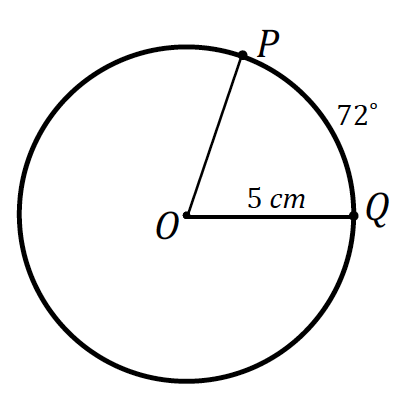 The length of arc The arc length of  is cm or approximately cm.Find the ratio of the arc length to the radius of the circle.radians The length of chord 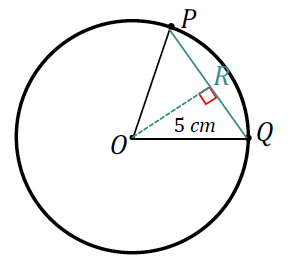 The length of  is twice the value of  in .Chord  has a length of  or approximately .The distance of the chord  from the center of the circle.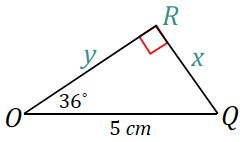 The distance of chord  from the center of the circle is labeled as  in .The distance of chord  from the center of the circle is  or approximately .The perimeter of sector .The perimeter of sector  is  or approximately .The area of the wedge between the chord  and the arc The area of sector  is approximately .The perimeter of this wedgeThe perimeter of the wedge is approximately .What is the radius of a circle if the length of a  arc is ?The radius of the circle is  units.Arcs  and  both have an angle measure of , but their arc lengths are not the same.   and .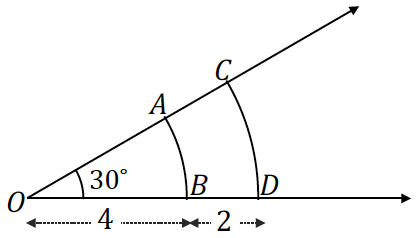 What are the arc lengths of arcs  and ?The arc length of  is  units.The arc length of  is  units.What is the ratio of the arc length to the radius for all of these arcs?  Explain. radians, the angle is constant, so the ratio of arc length to radius will be the angle measure, What are the areas of the sectors  and ?The area of the sector  is  .The area of the sector  is .
In the circles shown, find the value of .The circles shown have central angles that are equal in measure.						b.	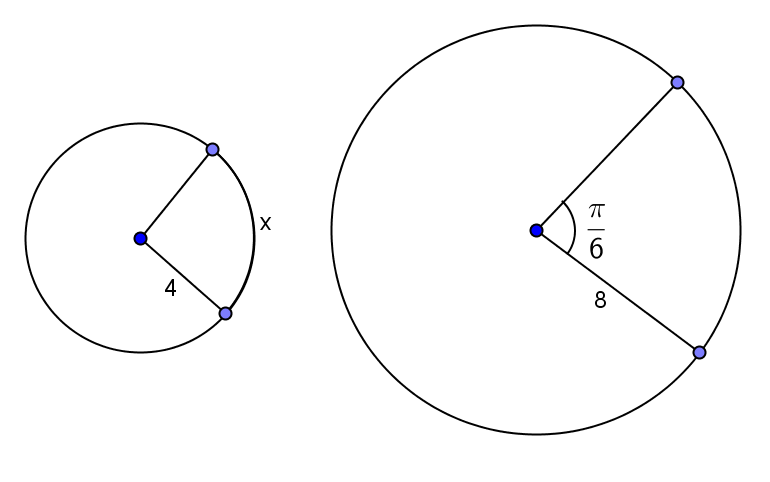 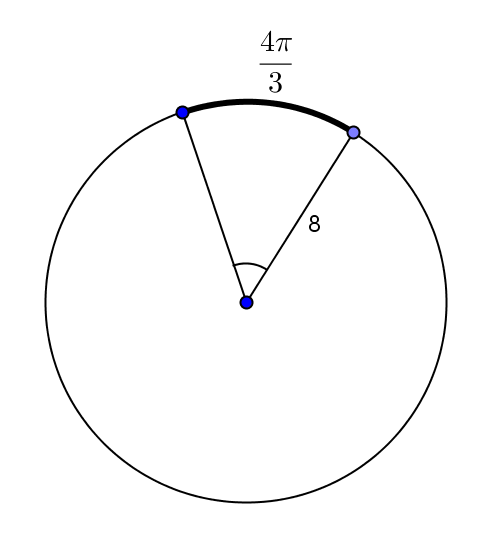 			 radians											d.	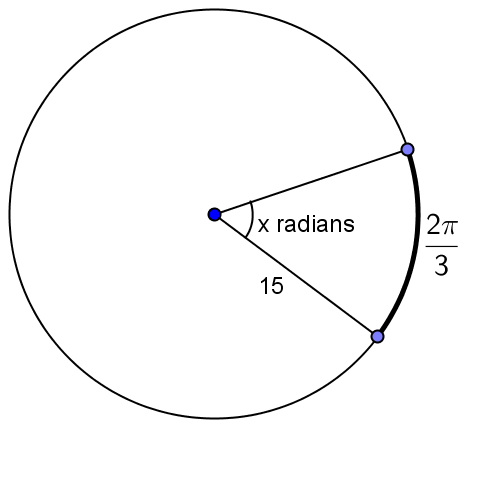 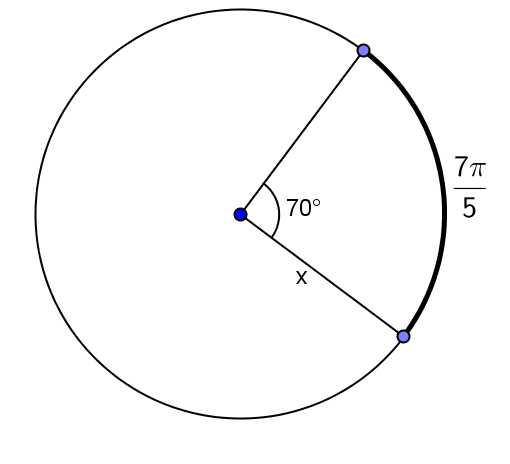 The concentric circles all have center .  The measure of the central angle is .  The arc lengths are given.  Find the radius of each circle.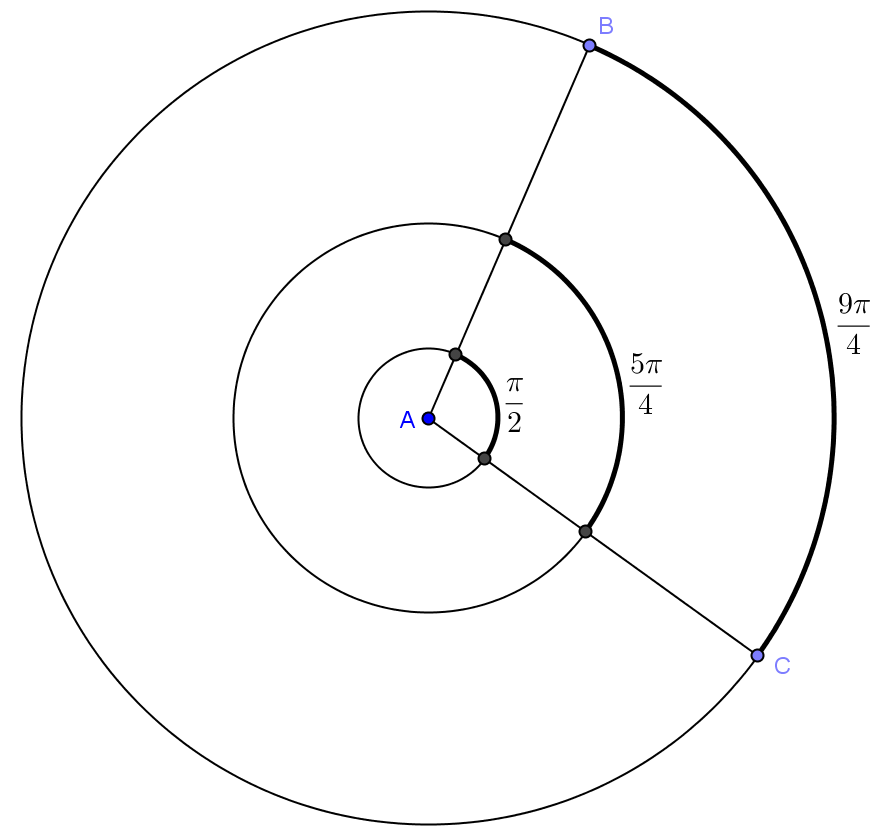 Radius of inner circle:  Radius of middle circle:  Radius of outer circle:  Determine the ratio of the arc length to the radius of each circle, and interpret its meaning. is the ratio of the arc length to the radius of each circle.  It is the measure of the central angle in radians.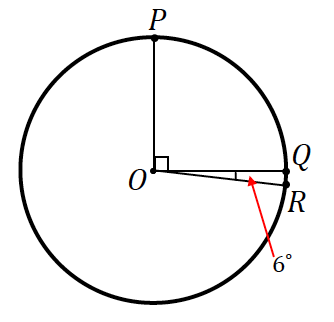 In the figure, if cm, find the length of arc ?Since  is  of , then the arc length of  is  of cm; the arc length of  is cm.Find, to one decimal place, the areas of the shaded regions. 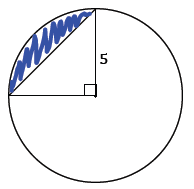  (or )The shaded area is approximately  .The following circle has a radius of.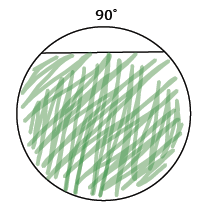 Note:  The triangle is a  triangle with legs of length  (the legs are comprised by the radii, like the triangle in the previous question).The shaded area is approximately  .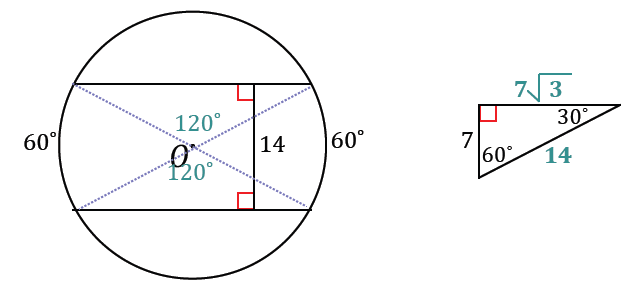 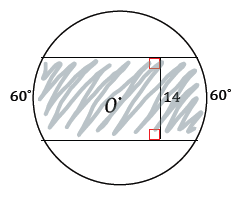 The shaded area is approximately  .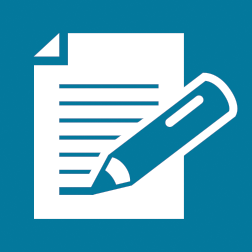 